FRIUL MOSAIC: WILLIAM BERTOIA, IL PADRE DELL’AZIENDA FRIULANA, RICEVE IL PREMIO MAM PER LE ECCELLENZE ARTIGIANE ITALIANEGiunge ormai alla terza edizione il premio biennale MAM – Maestro D’arte e Mestiere, promosso dalla Fondazione Cologni dei Mestieri D’arte in collaborazione con ALMA, La Scuola Internazionale di Cucina Italiana.Tra le eccellenze dell’artigianato artistico italiano, per la categoria Mosaico/Pietra, non poteva mancare William Bertoia fondatore di Friul Mosaic, azienda specializzata da oltre 30 anni nella realizzazione di mosaici.Da sempre (quando si poteva) ospitata presso il Salone d’Onore della Triennale di Milano, pochi giorni fa è avvenuta la premiazione su piattaforma digitale a cui hanno potuto assistere in totale sicurezza numerosi maestri, amici e sostenitori. Per l’occasione sono stati conferiti i prestigiosi riconoscimenti ad alcune di quelle che MAM definisce “mani intelligenti”, tra questi appunto William Bertoia. “Con questo premio, la Fondazione, vuole colmare una grave mancanza del nostro sistema che viene ora aggravata da questo periodo difficile” Ci racconta William Bertoia. “È importante valorizzare e portare all’attenzione dei media e delle nuove generazioni le ricchezze artigiane del nostro paese, eredità di una storia e una cultura che non va persa ma bensì tramandata. Quella del mosaico artistico friulano è un’arte destinata a durare nel tempo, mi appassiona ancora come quando avevo 20 anni e mi provoca un coinvolgimento storico-sociale, tema che penso faccia presa anche sulle nuove generazioni.”William Bertoia originario di Casarsa e diplomato alla rinomata Scuola Mosaicisti del Friuli a Spilinbergo, ha fondato Friul Mosaic azienda leader nel settore dell’arte musiva. Nel laboratorio di Friul Mosaic, ogni giorno, con l’uso della storica martellina, vengono tagliate le tessere che arrivano fino ad uno spessore di 5 mm. Partendo dai progetti, vengono poi composte le opere assemblando queste minuscole tessere attraverso l’impiego di ore e ore di lavoro di precisione. Così nascono le creazioni di Friul Mosaic destinate a durare e essere tramandate nel tempo. Tutto questo avviene da sempre a San Martino al Tagliamento, dove l’azienda è ben radicata ed è personalmente coinvolta, insieme ai suoi esperti mosaicisti e talvolta designer esterni molto conosciuti, nella creazione di disegni originali e progetti su misura.I candidati sono stati selezionati da una giuria di 100 esperti (storici, docenti e curatori dell'arte e delle arti applicate, direttori di musei e istituzioni culturali, protagonisti del mondo dell'alto artigianato con incarichi istituzionali, conoscitori e collezionisti di comprovato valore, giornalisti specializzati) con l’aggiunta per questa ultima edizione di una Commissione dei Maestri costituita da una selezione di MAM già premiati nelle edizioni precedenti, che rappresentano il fiore all’occhiello del saper fare italiano.I finalisti sono stati poi sottoposti al vaglio e al giudizio finale della Commissione Generale, composta da 15 autorevoli nomi del mondo della cultura, dell'arte, dell’imprenditoria, della comunicazione e i vincitori sono stati inseriti nel simbolico Libro d’Oro dell’Eccellenza Artigiana Italiana, un drappello straordinario di ormai oltre 200 grandi nostri “tesori viventi”. 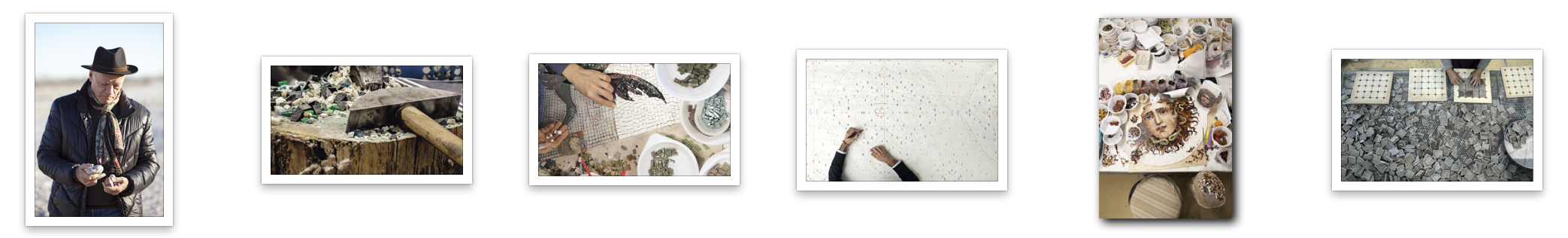 